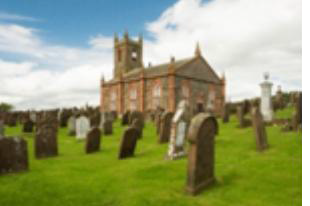 Dunscore Church Family NoticesRegistered Scottish Charity SC016060, Congregation Number 080454SUNDAY 12th September 2021Minister REV MARK SMITHManse: 01387 820475  Mobile: 0776 215 2755Email: Mark.Smith@churchofscotland.org.ukYouTube: Cairn Valley Churches & Facebook: Rev Mark SmithTODAY:10.00am- Morning Worship in St Ninian’s Church, Moniaive10.30am-  Messy Church in Dunscore Church A note from our Minister:Today we ask the question: “Is God Green?” Certainly not the ‘Little green god on the way to Kathmandu’ of Music Hall days – giving my age away! How do you see Him? A road-side superstition? A distant dis-interested being? An Infinite and Eternal and Loving God?If we understand how God sees Creation, it can help us know how He wants us to see it and how He wants us to play our part within it. How will you respond? To God? To Creation? Today?If you want further food for thought, try the Eco-Congregation Scotland website – some great resources there to challenge and inspire us!God Bless,MarkPRAYER THEME –   Creation & Me: ask God to help you be a good steward of His CreationPRAYER for September:	Creator God,				thank you for the beauty of the earth and universe around us,				thank you for making me part of that creation.				I am sorry for the times I take it for granted,				I am sorry for the damage I cause to Your creation,				I am sorry for the ways my lifestyle hurts others.				Help me remember that I am part of Your great work of creation,				help me remember that I am in a position of trust with creation,				help me remember that I am capable of making a difference.				Guide me to be a good steward of creation				and play my part in protecting and managing its resources				so that I may reflect You in all that I do.This evening (12th):7pm – Evening Worship in Dunscore Church – “Is God Green?”Next Sunday:10am – Morning Worship in St Ninian’s Church, Moniaive11.45am – Morning Worship in Dunscore Church (also on Zoom)Tuesday 14th Sept…7.30pm in Church - Dunscore Board meeting.  Will be good to get together again.ConnectThe Connect group are now meeting weekly in the Church on Thursday evenings at 7.30pm.  All are welcome to join us.  We are currently studying the Old Testament book of Proverbs. Tim Harmer (timharmer95@gmail.com)Eco SnippetConsider buying recycled toilet roll. Who gives a crap is good and they also donate to charity.Also…..13th-19th September is Scottish Climate Week…See eco-congregation website:https://www.ecocongregationscotland.orgFirst Base Food BankPlease remember to support this excellent charity.  It is still hard for many folk living on little income.  I know that many of you give through “Just Giving” online www.justgiving.com/first-base, but as an alternative, Mark Frankland would be delighted to receive cheques to “The First Base Food Agency”, 6 Buccleuch Street, Dumfries, DG1 2NHPlease send items for September CFNs to Linda Mushet on linm122@outlook.com 